ΔΗΜΟΤΙΚΟ ΣΧΟΛΕΙΟ ΑΓΙΟΥ ΙΩΑΝΝΗ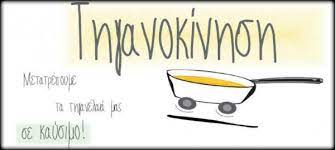 ΣΧΟΛΙΚΗ ΧΡΟΝΙΑ: 2021-2022Θέμα: Διαχείριση απορριμμάτωνΑγαπητοί γονείς και παιδιά του σχολείου μας, Γνωρίζετε ότι 3500 κάλαθοι σκουπιδιών γεμίζουν κάθε λεπτό στην Ευρώπη; Γνωρίζετε ότι ο  καθένας από εμάς παράγει κάθε χρόνο, κατά μέσο όρο, 500 κιλά σκουπίδια; Αν μαζεύαμε τα σκουπίδια που παράγουμε σε ένα χρόνο θα ζύγιζαν περίπου 10 φορές το βάρος μας!Γνωρίζετε ότι η Κύπρος κατέχει την πρώτη θέση στην Ευρώπη στην παραγωγή απορριμμάτων;Αν δεν μειώσουμε τα σκουπίδια που παράγουμε, σε λίγο καιρό θα καταλήξουμε να ζούμε σε ένα «κόσμο σκουπιδιών», αφού δεν θα έχουμε πού να τα βάλουμε!!Τι μπορούμε να κάνουμε;Τυλίγουμε το σάντουιτς μας με χαρτομάντιλο ή ειδική κόλλα περιτυλίγματος και όχι αλουμινόχαρτο.Φέρνουμε το σάντουιτς σε πλαστικό δοχείο το οποίο θα χρησιμοποιούμε καθημερινά χωρίς να χρειάζεται να χρησιμοποιούμε χαρτί ή αλουμινόχαρτο.Αν φέρνουμε το σάντουιτς σε σακουλάκι, φροντίζουμε να μην το πετούμε κάθε μέρα αλλά να το χρησιμοποιήσουμε πολλές φορές.Αν διαπιστώσουμε ότι δεν τρώμε ολόκληρο το σάντουιτς που φέρνουμε από το σπίτι, φέρνουμε το μισό ή το μοιράζουμε στη μέση και το τρώμε και στα δύο διαλείμματα. Χρησιμοποιούμε πολλές φορές το μπουκαλάκι του νερού ξαναγεμίζοντας το από το σπίτι ή από τις βρύσες του σχολείου. Και φέτος θα συνεχίσουμε στο σχολείο μας την εφαρμογή του προγράμματος «Τηγανοκίνηση», που στόχο έχει την ανακύκλωση των χρησιμοποιημένων μαγειρικών λαδιών.  Το εν λόγω πρόγραμμα τελεί υπό την αιγίδα του Υπουργείου Παιδείας και Πολιτισμού σε συνεργασία με το Παιδαγωγικό Ινστιτούτο Κύπρου και τον Μη Κερδοσκοπικό Οργανισμό «Ακτή» και εφαρμόζεται με επιτυχία σε πάνω από 200 σχολεία της Κύπρου.	Μέσω του συγκεκριμένου προγράμματος μαζεύουμε, αντί να πετούμε, τα μεταχειρισμένα λάδια από τα τηγανιτά φαγητά, ψητά του φούρνου, σαλάτες, κονσέρβες τόνου κ.λ.π., ώστε να τα μετατρέψουμε σε ένα πιο «πράσινο», μη τοξικό και οικονομικό καύσιμο, το βιοντίζελ.  Με τη διαδικασία αυτή προστατεύουμε το περιβάλλον από τη ρύπανση και δίνουμε την ευκαιρία να δημιουργηθούν «πράσινες» θέσεις εργασίας και να εργοδοτηθούν νέοι και άνεργοι επιστήμονες.  Βοηθούμε, επίσης, το σχολείο μας (ανάλογα με την ποσότητα του λαδιού που θα συλλεγεί) να κερδίσει χρηματικά ποσά, τα οποία θα διατεθούν για τη βελτίωση της σχολικής μας μονάδας. 	Αυτό που ζητάμε από εσάς είναι να μαζεύετε τα μεταχειρισμένα σας λάδια σε ένα δοχείο και να τα στέλνετε με το παιδί σας  ή με οποιοδήποτε άλλο πρόσωπο στο σχολείο κάθε Πέμπτη από τις 7:30 π.μ. μέχρι τις 7:45 π.μ., για να μπαίνουν στο ειδικό βαρέλι για ανακύκλωση.  Τα λάδια πρέπει να βρίσκονται σε πλαστικά δοχεία που να βιδώνουν καλά και να τοποθετούνται δίπλα από τον ανθώνα στην είσοδο του σχολείου.  Η υπεύθυνη δασκάλα θα μεριμνά για τη διοχέτευσή τους στο ειδικό βαρέλι.Σας υπενθυμίζουμε, επίσης, ότι στο σχολείο μαζεύουμε για ανακύκλωση:Πλαστικά πώματα μπουκαλιών (μπορούμε να φέρνουμε κι από το σπίτι)Χαρτί που χρησιμοποιούμε στο σχολείο Άδειες μπαταρίες που φέρνουμε από το σπίτι Κάθε συμβολή στη δράση μας είναι ευπρόσδεκτη, για αυτό και προσβλέπουμε στη συνεργασία και στήριξή σας, όπως και όλης της κοινότητας, σε αυτό.  Είμαστε βέβαιοι για τη θετική σας ανταπόκριση και σας ευχαριστούμε εκ των προτέρων για αυτή!Από το σχολείο    